Westworth United Church1750 Grosvenor Avenue, Winnipeg, Manitobaon Treaty One Territory in the heart of the Métis NationMarch 3rd, 2024Lent 3 – AGM SundayWandering Heart: Figuring out Faith With PeterPraise the MountWe Gather to WorshipWelcome Introit                                          Lenten Candle RitualToday we take one step further on our Lenten journey, walking alongside Peter as we experience faith and Jesus through his eyes and heart. We keep our senses attuned, attentive to Peter and Jesus, even when what we experience makes us uncomfortable or afraid.  We will not turn away.Response MV 90   Don’t Be AfraidCall to worship (inspired by Psalm 19)If you ask the sky who God is, 		The sky will tell you of God’s reach.If you ask the day who God is, 		The sun will tell you of God’s warmth.If you ask the night who God is,		The moon will tell you of God’s comfort.“The heavens are telling the glory of God.” (Ps. 19:1)Are you listening?		We are listening!
	We will sing of God’s glory.Let us worship Hymn VU 409   Morning Has Broken Sharing the Story Hymn VU 649   Walk with MeWe Hear the WordScripture Reading: Psalm 19Hear what the Spirit is saying to the Church.	Thanks be to God.Gospel Reading: Matthew 16: 13-20This is the Gospel of Christ.	Thanks be to God.Worthy Theatre   Jesus and Peter: Off-the-record Conversations  						          by John L Bell & Graham MauleJesus: Kevin Sim   Peter 1: Ruth Wiwchar   Peter 2: Anne LoveOfferingOffertory VU 542Offering PrayerPrayer into the MeetingAGM meetingPrayer of blessing of new leadership team and for the community of faith.The Lord’s PrayerHymn VU 559   Come, O Fount of Every Blessing (see back cover)Blessing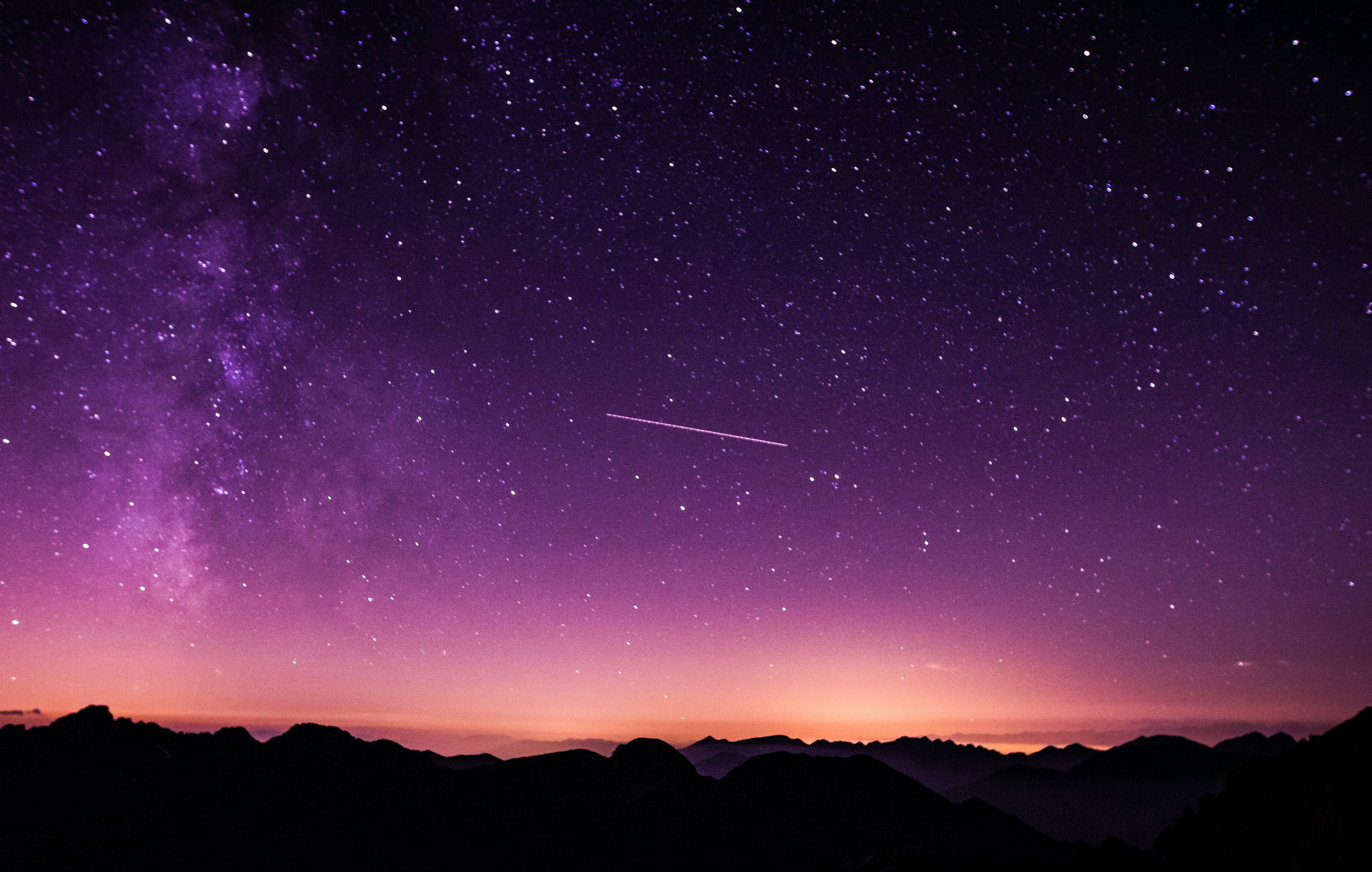 Reader: Mac Watts	                                     QR Code for Westworth donations Organist: Megan Dufrat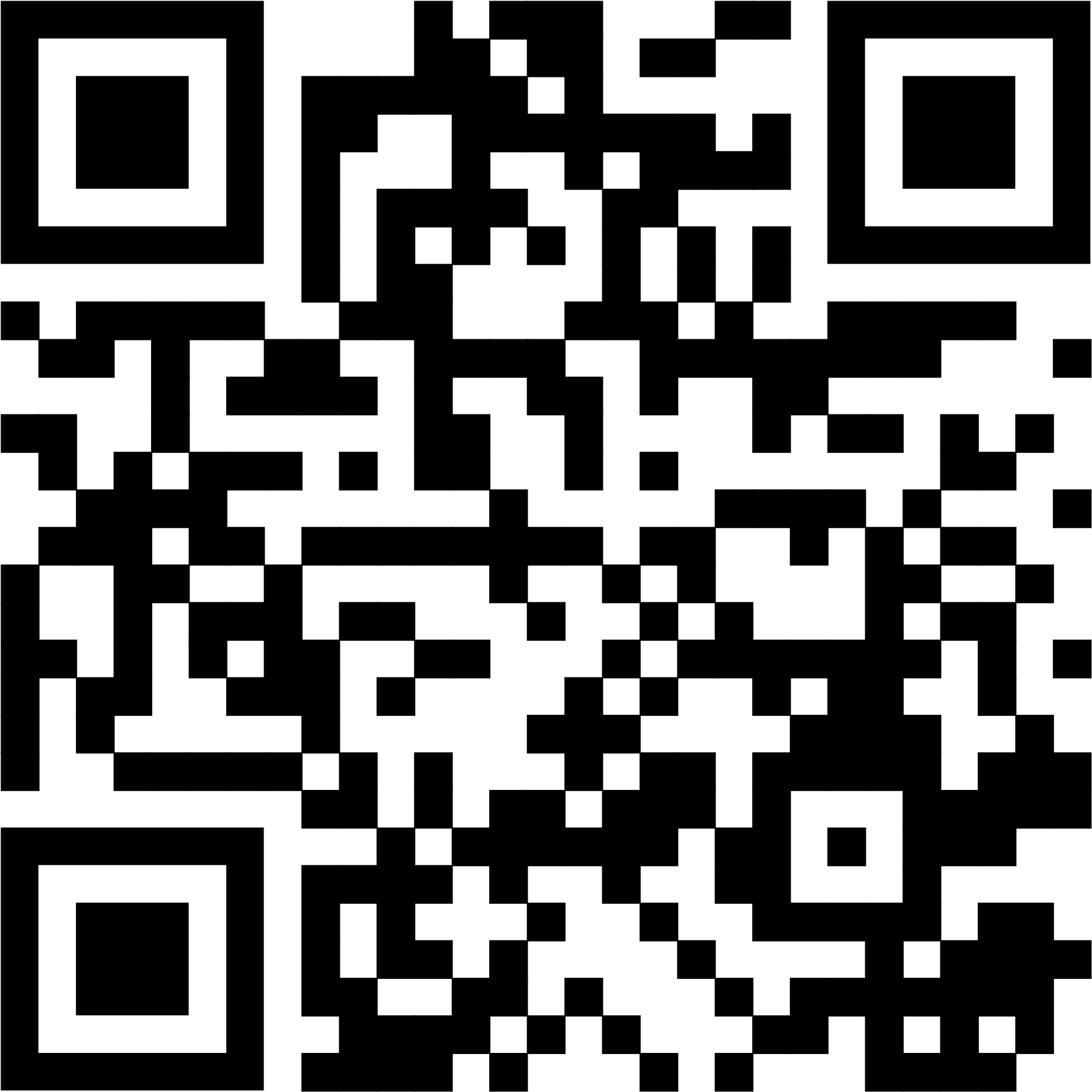 Director of Music: Valdine AndersonCoordinator of Children, Youth & Families: Katie AndersonMinister: Tricia GerhardVU 559   Come, O Fount of Every Blessing		Come, O fount of every blessing, tune my heart to sing your grace;streams of mercy, never ceasing call for songs of endless praise.Teach me some melodious sonnet, sung by flaming tongues above.Praise the mount; I’m fixed upon it, mount of God’s unfailing love.Here I pause in my sojourning, giving thanks for having come,come to trust, at every turning, God will guide me safely home.Jesus sought me when a stranger, wandering from the fold of God,came to rescue me from danger, precious presence, precious blood.O, to grace how great a debtor daily I am drawn anew!Let that grace now, like a fetter, bind my wandering heart to you.Prone to wander, I can feel it, wander from the love I’ve known:here’s my heart, O, take and seal it, seal it for your very own.